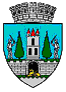 ROMÂNIAJUDEŢUL SATU MARECONSILIUL LOCAL AL MUNICIPIULUI SATU MARENR. 58959/19.11.2021 conexat cu NR. 52078/07.10.2021										PROIECTHOTĂRÂREA NR. .....................Privind aprobarea taxelor şi tarifelor ce vor fi aplicate deServiciul Public Administrația Domeniului Public Satu Mareîncepând cu 01.01.2022Consiliul Local al Municipiului Satu Mare întrunit în şedinţa ordinară din luna 25.11.2021,Analizând proiectul de hotărâre înregistrat sub nr. ____________________, conexat cu nr. ______________________, referatul de aprobare al Primarului Municipiului Satu Mare, înregistrat sub nr. 58981/19.11.2021 conexat cu nr. 52079/07.10.2021, în calitate de iniţiator, raportul de specialitate al Serviciului Public Administrația Domeniului Public Satu Mare înregistrat sub nr. 9899/18.11.2021 conexat cu nr. 8402/07.10.2021, raportul de specialitate al Directorului executiv înregistrat cu nr.52194/08.10.2021, avizele comisiilor de specialitate ale Consiliului Local Satu Mare,În conformitate cu prevederile art. 484și art. 485 alin. (1) lit. a), lit. b) şi lit. f), din Legea nr. 227/ 2015 privind Codul fiscal, actualizat şi art. 30 din Legea nr.273/29.06.2006 privind finanţele publice locale actualizată, cu modificările şi completările ulterioare,Ţinând seama de prevederile Legii nr. 24/2000 privind normele de tehnică legislativă pentru elaborarea actelor normative, republicată, cu modificările şi completările ulterioare,Având în vedere prevederile art. 7 din Legea nr. 52/2003 privind transparența decizională în administrația publică, republicată, a fost întocmit procesul verbal de afișare nr. 53077/13.10.2021 privind publicarea pe pagina de internet la adresa:  www.primariasm.ro a proiectului de hotărâre privind aprobarea taxelor și tarifelor ce vor fi aplicate de Serviciul Public Administrația Domeniului Public Satu Mare începând cu 01.01.2022 și referatul Serviciului Relații Publice nr. 58121/15.11.2021, conform căruia nu au fost depuse sugestii sau propuneri la prezentul proiect de hotărâre,În temeiul prevederilor art. 129 alin. (4) lit. c), art. 139 alin. (3) lit.c) și prevederile art. 196 alin (1) lit. a) din O.U.G nr.57/2019 privind Codul administrativ, cu modificările şi completările ulterioare,Consiliul Local al Municipiului Satu Mare adoptă următoarea: H O T Ă R Â R E:Art. 1. Se aprobă taxele şi tarifele ce vor fi aplicate de Serviciul Public Administraţia Domeniului Public Satu Mare începând cu 01.01.2022, conform anexei nr. 1 care face parte integrantă din prezenta hotărâre.Art. 2. Prezenta hotărâre abrogă H.C.L. Satu Mare nr. 194/26.11.2020 privind aprobarea taxelor şi tarifelor ce vor fi aplicate de Serviciul Public Administraţia Domeniului Public Satu Mare începând cu 01.01.2021, cu modificările ulterioare, precum şi orice prevedere contrară.Art. 3. Cu ducerea la îndeplinire a prezentei hotărâri se încredințează Primarul Municipiului Satu Mare prin Serviciul Public Administrația Domeniului Public Satu Mare.Art. 4. Prezenta hotărâre se comunică, prin intermediul Secretarului General al Municipiului Satu Mare, în termenul prevăzut de lege, Primarului Municipiului Satu Mare, Instituției Prefectului Județul Satu Mare, Serviciului Public Administrația Domeniului Public Satu Mare şi se aduce la cunoștință publică.INIŢIATOR PROIECTPRIMARKERESKÉNYI GÁBORAVIZAT,SECRETAR GENERALMIHAELA MARIA RACOLȚARed/dact C.VMUNICIPIUL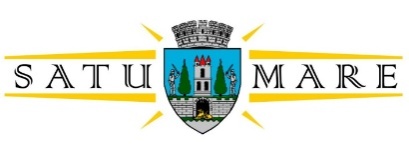 Cabinet primarPiaţa 25 Octombrie 1; 440026 Satu MareTelefon: (0261) 807500, Fax: (0261) 710760cabinetprimar@satu-mare.roNr. 58981/19.11.2021 conexat cu Nr. 52079/07.10.2021În temeiul prevederilor art. 136 alin (1) din O.U.G. nr. 57/2019 privind Codul Administrativ, cu modificările și completările ulterioare, iniţiez proiectul de hotărâre având ca obiect aprobarea taxelor şi tarifelor ce vor fi aplicate de Serviciul Public Administrația Domeniului Public Satu Mare începând cu 01.01.2022, proiect în susținerea căruia formulez următorul:REFERAT DE APROBAREAvând la bază raportul de specialitate al Administrației Domeniului Public nr.9899/18.11.2021 conexat cu 8402/07.10.2021 și raportul de specialitate al Directorului executiv înregistrat cu nr. 52194/08.10.2021,În conformitate cu prevederile art. 484 și art. 485 alin. (1) lit. a), lit. b) și lit. f) din Legea nr. 227/ 2015 privind Codul fiscal, actualizat şi art. 30 din Legea nr. 273/29.06.2006 privind finanţele publice locale actualizată, cu modificările şi completările ulterioare,Ţinând seama de prevederile Legii nr. 24/ 2000 privind normele de tehnică legislative pentru elaborarea actelor normative, republicată, cu modificările şi completările ulterioare, republicata,Propun spre dezbaterea şi aprobarea Consiliului Local Satu Mare, Proiectul de hotărâre privind aprobarea taxelor şi tarifele ce vor fi aplicate de Serviciul Public Administraţia Domeniului Public Satu Mare începând cu 01.01.2022.Primar,Kereskényi GáborRed/dact. C.V.